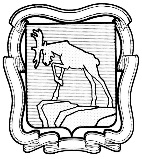 АДМИНИСТРАЦИЯ МИАССКОГО ГОРОДСКОГО ОКРУГАЧЕЛЯБИНСКОЙ ОБЛАСТИПОСТАНОВЛЕНИЕ ._________________________					                           № ____________О внесении изменений в постановление Администрации Миасского городского округа от 29.11.2019 г. № 6133 «Об утверждении муниципальной программы Миасского городского округа «Осуществление дополнительных мер социальной поддержки населения Миасского городского округа в части проезда в городском и пригородном транспорте общего пользования»В целях исполнения Решения Собрания депутатов Миасского городского округа от 30.10.2015г. № 9 «Об утверждении Положения «О бюджетном процессе в Миасском городском округе», Решения Собрания депутатов Миасского городского округа от 25.12.2020г. № 4 «О бюджете Миасского городского округа на 2021 год и на плановый период 2022 и 2023 годов», постановления Администрации Миасского городского округа от 01.06.2020г. № 2336 «О графике подготовки и рассмотрения материалов, необходимых для составления проекта решения Собрания депутатов Миасского городского округа «О бюджете Миасского городского округа на 2021 год и плановый период 2022 и 2023 годов» и создания Рабочей группы», постановления Администрации Миасского городского округа от 21.08.2020г. № 3646 «Об утверждении Перечня муниципальных программ, подлежащих к финансированию из бюджета Миасского городского округа в 2021году», руководствуясь Федеральным законом от 06.10.2003 г. №131-ФЗ «Об общих принципах организации местного самоуправления в Российской Федерации», Уставом Миасского городского округа,ПОСТАНОВЛЯЮ:1. Внести изменения в постановление Администрации Миасского городского округа от 29.11.2019 г. № 6133 «Об утверждении муниципальной программы Миасского городского округа «Осуществление дополнительных мер социальной поддержки населения Миасского городского округа в части проезда в городском и пригородном транспорте общего пользования», а именно, приложение к постановлению Администрации Миасского городского округа изложить в новой редакции согласно приложению к настоящему постановлению.2. Начальнику отдела организационной и контрольной работы обеспечить направление копии настоящего постановления для включения в регистр муниципальных нормативных актов Челябинской области, разместить настоящее постановление на официальном сайте Администрации Миасского городского округа в информационно-телекоммуникационной сети «Интернет» и направить настоящее постановление для опубликования на сайте в средствах массовой информации.3. Контроль исполнения настоящего постановления возложить на Первого заместителя Главы Округа (по социальным вопросам).Глава Миасского городского округа                                                                                     Г.М. ТонкихЛиповая Е.П. 53-36-16Приложение 
к постановлению Администрации Миасского городского округаот _______________№___________Муниципальная программа Миасского городского округа «Осуществление дополнительных мер социальной поддержки населения Миасского городского округа в части проезда в городском и пригородном транспорте общего пользования»Паспорт муниципальной программыII. Содержание проблемы и обоснование необходимости ее решения программными методамиВ условиях отсутствия эффективного механизма учета объемов предоставленной социальной помощи, необходимого для расчета с организациями, оказывающими услуги по проезду в пассажирском транспорте общего пользования, существует проблема достоверности данных о фактическом количестве перевезенных пассажиров и полученных доходах. Доходы от продажи билетов фиксируются кондукторами или водителями в билетно-учетных листах. Такой способ первичного учета не исключает ошибочного или сознательного искажения данных, возникают серьезные финансовые противоречия между бюджетами различных уровней и организациями, оказывающими транспортные услуги. С целью более эффективного решения указанных проблем во многих регионах создаются автоматизированные системы учета оказанных социальных услуг, в том числе в ряде регионов - с использованием технологии транспортных и социальных карт. Транспортная карта – это микропроцессорная пластиковая карта с транспортным приложением Исполнителя, на которую можно записывать информацию об остатке средств для оплаты проезда в пассажирском транспорте общего пользования и (или) сроке действия электронного проездного билета.Социальная карта - это персонифицированная многофункциональная микропроцессорная пластиковая карта, предназначенная для использования в интегрированной системе безналичной оплаты проезда. АСОП – автоматизированная система оплаты проезда.На карту наносится графическая информация о владельце в виде Фамилии Имени Отчества и фотографии на оборотной стороне карты, кроме того, на карту записывается информация о владельце в электронном виде. Карта может иметь несколько электронных приложений: -транспортное (льготный электронный проездной), -банковское, идентификационное и пр. Транспортное приложение может быть общим на все виды транспорта, либо раздельным на каждый вид транспорта или группу, со скидками и льготами (для студентов, школьников и т.п.). Банковское и идентификационное приложения являются дополнительными приложениями и могут быть размещены на карте опционально в случае использования карты не только для оплаты на транспорте, но и в банковской сфере, для получения скидок в торгово-сервисных предприятиях.Транспортная карта - это электронный проездной билет, используемый для учета денежных средств, внесенных в кассу пунктов продажи, предназначенный для безналичной оплаты проезда во всех видах пассажирского транспорта общего пользования. На карту заранее зачисляется определенная сумма денег, и каждый раз при проезде в транспорте на карте учитывается число поездок.В основе работы транспортной карты лежит технология, которая позволяет удобно и быстро оплачивать проезд, сократив время оплаты до 2 секунд.В результате внедрения интегрированной системы безналичной оплаты проезда в пассажирском транспорте общего пользования с помощью транспортных, социальных карт можно выделить ряд преимуществ:система позволяет учитывать поездки, таким образом, реализуется гибкая тарифная политика, учитывающая возможности всех слоев и категорий населения, включая льготный проезд;появляется возможность определить полный пассажиропоток (в отличие от бумажных месячных проездных билетов);- обеспечивается стопроцентная защита от подделок билетов и несанкционированных действий;-	упрощается  и ускоряется процедура оплаты проезда, увеличивается сбор выручки;-	уменьшение наличного оборота повышает финансовую дисциплину и позволяет экономить средства транспортным предприятиям на инкассацию и обработку наличности;-	позволяет оказывать адресную социальную поддержку жителям Миасского городского округа, предусмотренную законодательством Российской Федерации и Челябинской области.В Миасском городском округе с 2010 года началось внедрение автоматизированной системы оплаты проезда для льготных категорий граждан.По состоянию на 01.01.2019г. год гражданам Миасского городского округа выдано (реализовано) 39530 социальных карт, транспортных карт и проездных билетов и активировано – 39530карт, что составляет 100%.В том числе социальных карт выдано (реализовано) 900 шт.и активировано – 900 шт., что составляет 100%.По состоянию на 01.01.2020г. год гражданам Миасского городского округа выдано (реализовано) 41706 социальных карт, транспортных карт и проездных билетов и активировано – 41706 карт, что составляет 100%.В том числе социальных карт выдано (реализовано) 2176 шт.и активировано – 2176 шт., что составляет 100%.По сравнению с 2019 годом в последующих годах ожидается стабильная потребность в приобретении социальных, транспортных карт и электронных проездных билетов. В настоящее время действующая на территории Миасского городского округа автоматизированная система оплаты проезда распространяется на категории платных пассажиров. В связи с этим возникла возможность  сохранить льготный (регулируемый) тариф на проезд (от 15 рублей) для жителей города, использующих Транспортные карты (вносящие предоплату) и Транспортно-банковские карты (имеющие банковский счет и платящие налоги в Миассе). А при проезде за наличный расчет в транспорте возможно установить тариф в размере норматива затрат. Такое решение позволяет увеличить доходы предприятий пассажирского транспорта за счет дифференцированного увеличения тарифов. Что в свою очередь может привести к снижению расходов бюджета Миасского городского округа.Такой подход не создаст социальной напряженности. Жители города, часто пользующиеся общественным транспортом, смогут приобрести (получить в банке) Транспортные карты (Транспортно-банковские карты) и пополнять их в сети по всему городу. А приезжих и гостей города бюджет Миасского городского округа не должен перевозить по льготному тарифу.Действующая АСОП открыта для участия всем банкам. Кроме того, АСОП предоставит абсолютно точный результат количества перевезенных пассажиров по регулируемому тарифу в разрезе видов транспорта, перевозчиков и маршрутов, что позволит справедливо компенсировать перевозчикам расходы, а не расчетным путем, как это делается сейчас.Для удобного пользования Транспортной картой необходимо увеличить сеть пунктов продления/пополнения карт. Для решения этой задачи в настоящее время используются система «Город», терминалы самообслуживания «Экспресс Город», кассовые пункты, необорудованные системой Город. Сеть пополнения  развернута на базе МАУ «МФЦ МГО», РКЦ, УСЗН, отделений банков, касс приема коммунальных платежей, отделений государственных учреждений (ведомств), учебных заведений, коммерческих организаций, в том числе на остановочных комплексах, и т.д. Сеть на основе терминалов самообслуживания «Экспресс Город» может работать на улице круглосуточно. Помимо операций с картами, терминалы позволят принимать коммунальные, сотовые и иные платежи. Данная программа разработана в соответствии со следующими нормативно правовыми актами: - Федеральным законом от 6 октября 2003 года N 131-ФЗ «Об общих принципах организации местного самоуправления в Российской Федерации», - Федеральным законом от 24 ноября 1995года № 181-ФЗ «О социальной защите инвалидов в Российской Федерации», - Решением Собрания депутатов Миасского городского округа от 30.03.2012 г. № 4 "Об установлении расходных обязательств Миасского городского округа по Управлению социальной защиты населения Администрации Миасского городского округа в части предоставления дополнительных мер социальной поддержки населения" (с учетом вносимых изменений).III. Основные цели и задачи муниципальной программыОсновной целью данной программы является - повышение результативности использования бюджетных средств на предоставление дополнительных мер социальной поддержки населения Миасского городского округа в части проезда в городском и пригородном транспорте общего пользования путем внедрения автоматизированной системы оплаты проезда по социальной, транспортной карте для льготных категорий граждан, для категории платных пассажиров, прозрачного механизма учета пассажиров по регулируемому тарифу в разрезе видов транспорта, перевозчиков и маршрутов.Для реализации поставленной цели необходимо решить следующие задачи:- Организация работ по сопровождению автоматизированной системы оплаты проезда льготных категорий граждан и граждан, не имеющих льгот.- Организация предоставления дополнительных мер социальной поддержки отдельным категориям граждан в части проезда в городском и пригородном транспорте общего пользования.IV. Сроки и этапы реализации программыВ целях решения поставленных задач предполагается выполнение программы за период реализации подпрограммы в 4  этапа:Этап 1 - 2020год,Этап 2 - 2021год.Этап 3 - 2022год.Этап 4 - 2023 год.V. Система мероприятий муниципальной программыVI. Ресурсное обеспечение муниципальной программыИсточником финансирования мероприятий программы являются средства местного бюджета.Объем бюджетных ассигнований муниципальной программы:(тыс. руб.)Объём финансовых ресурсов, необходимых для реализации мероприятий муниципальной программы:  (тыс. руб.)Финансирование программы осуществляется в пределах средств, утверждённых в бюджете Миасского городского округа на соответствующий финансовый год. При реализации Программы возможно привлечение средств бюджетов вышестоящих уровней, выделяемых Миасскому городскому округу в качестве субсидий для реализации программных мероприятий, а также привлечение средств из внебюджетных источников.VII. Организация управления и механизм реализации муниципальной программыОтветственным исполнителем Программы является Управление социальной защиты населения Администрации Миасского городского округа. Ответственный исполнитель муниципальной программы:1.	Осуществляет управление реализацией Программы и несет ответственность за достижение целевых индикативных показателей, конечных результатов ее реализации, а также целевое и эффективное использование бюджетных средств;2.	Запрашивает у участников информацию, необходимую для подготовки годового отчета об исполнении мероприятий Программы;3.	Проводит оценку эффективности мероприятий;4.	Предоставляет данные для промежуточного мониторинга реализации муниципальной программы в Управление экономики в срок до 15 июля текущего финансового года;5.	Ежегодно, в срок до 15 февраля года, следующего за отчетным, предоставляет Управлению экономики и Главе МГО сводный годовой отчет о ходе реализации муниципальной программы.Ответственный исполнитель ежегодно готовит бюджетную заявку на финансирование программы из бюджета Миасского городского округа на очередной финансовый год, а так же уточняет затраты по программным мероприятиям с учетом предоставления субсидий из областного (федерального) бюджета.VIII. Ожидаемые результаты  реализации муниципальной программыРеализация мероприятий данной Программы позволит обеспечить:- прозрачный механизм расчетов за проезд на пассажирском транспорте общего пользования в Миасском городском округе;- улучшение транспортного обслуживания населения Миасского городского округа;- рациональное использование средств бюджета Миасского городского  округа при финансировании проезда;- предоставление возможности более полного сбора данных о пассажиропотоке в целом и о перевозках пассажиров в частности;-снижение вероятности неправомерного безбилетного проезда;-обеспечение реального возмещения затрат на перевозку пассажиров; -создание дополнительных удобств пассажирам при оплате проезда в транспорте, за счет установки круглосуточных терминалов самообслуживания.В ходе реализации программы можно предположить наличие следующих основных рисков, связанных с наличием объективных и субъективных причин.Финансовый риск - в случаях меньшего по сравнению с планируемым объемом финансирования Программы из бюджета Миасского городского округа. В итоге будут  реализованы отдельные мероприятия, которые не позволят выполнить полностью мероприятия Программы, что скажется на бюджетной эффективности Программы. Способом ограничения финансового риска является корректировка мероприятий Программы и показателей в зависимости от достигнутых результатов.  Административный риск - невыполнение исполнителями Программы мероприятий, что приведет к невыполнению целей и задач Программы, обусловленному не достижением целевых показателей. Способом ограничения административного риска является:-регулярный мониторинг исполнения мероприятий Программы;- выбор поставщика услуг путем проведения конкурсов и котировок.Исполнение мероприятий Программы предполагает достижение следующих показателей, которые приведены в таблице.IX. Финансово-экономическое обоснование муниципальной подпрограммыФинансирование мероприятий Программы предусматривается из средств бюджета Миасского городского округа.X. Объём финансовых ресурсов, необходимых для реализации мероприятий муниципальной программы.XI. Методика оценки эффективности муниципальной программыОценка эффективности использования бюджетных средств по мероприятиям муниципальных программ, подпрограмм (О(б)):                 ДИП (оценка достижения плановых индикативных показателей) О(б) = ------------------------------------------------------------------------------                 ПИБС (Оценка полноты использования бюджетных средств) Оценка эффективности по муниципальной программе (подпрограмме) в целом равна сумме показателей эффективности по мероприятиям муниципальной программы (подпрограммы). Оценка эффективности использования ресурсов по всем источникам (О), исчисляется только в случае, если фактический объем привлечения внебюджетных источников составляет не менее 5 % от фактического использования бюджетных средств.                 ДИП (оценка достижения плановых индикативных показателей) О = --------------------------------------------------------------------------------                 ПИР (оценка полноты использования ресурсов по всем источникам) Оценка достижения плановых индикативных показателей (ДИП):                   Фактические индикативные показатели ДИП = -------------------------------------------------                   Плановые индикативные показатели Оценка полноты использования бюджетных средств (ПИБС):                    Фактическое использование бюджетных средств ПИБС = -------------------------------------------------------------                    Плановое использование бюджетных средств Оценка полноты использования ресурсов (ПИР) по всем источникам:                    Фактический объем использования ресурсов ПИР = -----------------------------------------------------------                      Плановый объем использования ресурсовРезультаты оценки сводятся в таблицу.Эффективность использования бюджетных средств будет тем выше, чем выше уровень достижения индикативных показателей и меньше уровень использования бюджетных средств.Ответственный исполнительУправление социальной защиты населения Администрации Миасского городского округа (сокращенное наименование – УСЗН)Управление социальной защиты населения Администрации Миасского городского округа (сокращенное наименование – УСЗН)Управление социальной защиты населения Администрации Миасского городского округа (сокращенное наименование – УСЗН)Управление социальной защиты населения Администрации Миасского городского округа (сокращенное наименование – УСЗН)Управление социальной защиты населения Администрации Миасского городского округа (сокращенное наименование – УСЗН)Управление социальной защиты населения Администрации Миасского городского округа (сокращенное наименование – УСЗН)Соисполнители программыМуниципальное автономное учреждение «Многофункциональный центр предоставления государственных и муниципальных услуг» Миасского городского округа (сокращенное наименование - МАУ «МФЦ МГО»);Администрация Миасского городского округаМуниципальное автономное учреждение «Многофункциональный центр предоставления государственных и муниципальных услуг» Миасского городского округа (сокращенное наименование - МАУ «МФЦ МГО»);Администрация Миасского городского округаМуниципальное автономное учреждение «Многофункциональный центр предоставления государственных и муниципальных услуг» Миасского городского округа (сокращенное наименование - МАУ «МФЦ МГО»);Администрация Миасского городского округаМуниципальное автономное учреждение «Многофункциональный центр предоставления государственных и муниципальных услуг» Миасского городского округа (сокращенное наименование - МАУ «МФЦ МГО»);Администрация Миасского городского округаМуниципальное автономное учреждение «Многофункциональный центр предоставления государственных и муниципальных услуг» Миасского городского округа (сокращенное наименование - МАУ «МФЦ МГО»);Администрация Миасского городского округаМуниципальное автономное учреждение «Многофункциональный центр предоставления государственных и муниципальных услуг» Миасского городского округа (сокращенное наименование - МАУ «МФЦ МГО»);Администрация Миасского городского округаОсновные цели муниципальной программыПовышение результативности использования бюджетных средств на предоставление дополнительных мер социальной поддержки населения Миасского городского округа в части проезда в городском и пригородном транспорте общего пользования путем развития автоматизированной системы оплаты проезда по транспортной или социальной карте для льготных категорий граждан,  для категории платных пассажиров.Предоставления дополнительных мер социальной поддержки отдельным категориям граждан в части проезда в городском и пригородном транспорте общего пользованияПовышение результативности использования бюджетных средств на предоставление дополнительных мер социальной поддержки населения Миасского городского округа в части проезда в городском и пригородном транспорте общего пользования путем развития автоматизированной системы оплаты проезда по транспортной или социальной карте для льготных категорий граждан,  для категории платных пассажиров.Предоставления дополнительных мер социальной поддержки отдельным категориям граждан в части проезда в городском и пригородном транспорте общего пользованияПовышение результативности использования бюджетных средств на предоставление дополнительных мер социальной поддержки населения Миасского городского округа в части проезда в городском и пригородном транспорте общего пользования путем развития автоматизированной системы оплаты проезда по транспортной или социальной карте для льготных категорий граждан,  для категории платных пассажиров.Предоставления дополнительных мер социальной поддержки отдельным категориям граждан в части проезда в городском и пригородном транспорте общего пользованияПовышение результативности использования бюджетных средств на предоставление дополнительных мер социальной поддержки населения Миасского городского округа в части проезда в городском и пригородном транспорте общего пользования путем развития автоматизированной системы оплаты проезда по транспортной или социальной карте для льготных категорий граждан,  для категории платных пассажиров.Предоставления дополнительных мер социальной поддержки отдельным категориям граждан в части проезда в городском и пригородном транспорте общего пользованияПовышение результативности использования бюджетных средств на предоставление дополнительных мер социальной поддержки населения Миасского городского округа в части проезда в городском и пригородном транспорте общего пользования путем развития автоматизированной системы оплаты проезда по транспортной или социальной карте для льготных категорий граждан,  для категории платных пассажиров.Предоставления дополнительных мер социальной поддержки отдельным категориям граждан в части проезда в городском и пригородном транспорте общего пользованияПовышение результативности использования бюджетных средств на предоставление дополнительных мер социальной поддержки населения Миасского городского округа в части проезда в городском и пригородном транспорте общего пользования путем развития автоматизированной системы оплаты проезда по транспортной или социальной карте для льготных категорий граждан,  для категории платных пассажиров.Предоставления дополнительных мер социальной поддержки отдельным категориям граждан в части проезда в городском и пригородном транспорте общего пользованияОсновные задачи программыОрганизация работ по сопровождению автоматизированной системы оплаты проезда льготных категорий граждан и граждан, не имеющих льгот.Организация предоставления дополнительных мер социальной поддержки отдельным категориям граждан в части проезда в городском и пригородном транспорте общего пользованияОрганизация работ по сопровождению автоматизированной системы оплаты проезда льготных категорий граждан и граждан, не имеющих льгот.Организация предоставления дополнительных мер социальной поддержки отдельным категориям граждан в части проезда в городском и пригородном транспорте общего пользованияОрганизация работ по сопровождению автоматизированной системы оплаты проезда льготных категорий граждан и граждан, не имеющих льгот.Организация предоставления дополнительных мер социальной поддержки отдельным категориям граждан в части проезда в городском и пригородном транспорте общего пользованияОрганизация работ по сопровождению автоматизированной системы оплаты проезда льготных категорий граждан и граждан, не имеющих льгот.Организация предоставления дополнительных мер социальной поддержки отдельным категориям граждан в части проезда в городском и пригородном транспорте общего пользованияОрганизация работ по сопровождению автоматизированной системы оплаты проезда льготных категорий граждан и граждан, не имеющих льгот.Организация предоставления дополнительных мер социальной поддержки отдельным категориям граждан в части проезда в городском и пригородном транспорте общего пользованияОрганизация работ по сопровождению автоматизированной системы оплаты проезда льготных категорий граждан и граждан, не имеющих льгот.Организация предоставления дополнительных мер социальной поддержки отдельным категориям граждан в части проезда в городском и пригородном транспорте общего пользованияЦелевые индикаторы и показатели программы- Исполнение бюджета в части расходов на оплату услуг по информационно-технологическому обслуживанию автоматизированной информационной системы, обеспечивающей функционирование электронного социального транспортного приложения Миасского городского округа (%).- Количество граждан, получивших социальную карту (чел). - Исполнение бюджета в части расходов на оплату услуг по информационно-технологическому обслуживанию автоматизированной информационной системы, обеспечивающей функционирование электронного социального транспортного приложения Миасского городского округа (%).- Количество граждан, получивших социальную карту (чел). - Исполнение бюджета в части расходов на оплату услуг по информационно-технологическому обслуживанию автоматизированной информационной системы, обеспечивающей функционирование электронного социального транспортного приложения Миасского городского округа (%).- Количество граждан, получивших социальную карту (чел). - Исполнение бюджета в части расходов на оплату услуг по информационно-технологическому обслуживанию автоматизированной информационной системы, обеспечивающей функционирование электронного социального транспортного приложения Миасского городского округа (%).- Количество граждан, получивших социальную карту (чел). - Исполнение бюджета в части расходов на оплату услуг по информационно-технологическому обслуживанию автоматизированной информационной системы, обеспечивающей функционирование электронного социального транспортного приложения Миасского городского округа (%).- Количество граждан, получивших социальную карту (чел). - Исполнение бюджета в части расходов на оплату услуг по информационно-технологическому обслуживанию автоматизированной информационной системы, обеспечивающей функционирование электронного социального транспортного приложения Миасского городского округа (%).- Количество граждан, получивших социальную карту (чел). Сроки и этапы реализации программыПериод реализации программы 2020-2023 годы, в 4 этапа:Этап 1 - 2020годЭтап 2 - 2021годЭтап 3 – 2022год.Этап 4 - 2023год.Период реализации программы 2020-2023 годы, в 4 этапа:Этап 1 - 2020годЭтап 2 - 2021годЭтап 3 – 2022год.Этап 4 - 2023год.Период реализации программы 2020-2023 годы, в 4 этапа:Этап 1 - 2020годЭтап 2 - 2021годЭтап 3 – 2022год.Этап 4 - 2023год.Период реализации программы 2020-2023 годы, в 4 этапа:Этап 1 - 2020годЭтап 2 - 2021годЭтап 3 – 2022год.Этап 4 - 2023год.Период реализации программы 2020-2023 годы, в 4 этапа:Этап 1 - 2020годЭтап 2 - 2021годЭтап 3 – 2022год.Этап 4 - 2023год.Период реализации программы 2020-2023 годы, в 4 этапа:Этап 1 - 2020годЭтап 2 - 2021годЭтап 3 – 2022год.Этап 4 - 2023год.Объём финансовых ресурсов, необходимых для реализации мероприятий муниципальной программы всего в т.ч. по источникам,  тыс. руб.Источник финансированияВСЕГО2020202120222023Объём финансовых ресурсов, необходимых для реализации мероприятий муниципальной программы всего в т.ч. по источникам,  тыс. руб.Бюджет Миасского городского округа8799,74000,03999,9399,9399,9Объемы бюджетных ассигнований муниципальной программы(тыс. руб.)Источник финансированияИТОГО2020202120222023Объемы бюджетных ассигнований муниципальной программы(тыс. руб.)Бюджет Миасского городского округа8074,403894,603578,40300,70300,70Объемы бюджетных ассигнований муниципальной программы(тыс. руб.)Бюджет Челябинской области00000Объемы бюджетных ассигнований муниципальной программы(тыс. руб.)ИТОГО8074,403894,603578,40300,70300,70Ожидаемые конечные результаты реализации   муниципальной программы- Исполнение бюджета в части расходов на оплату  услуг по информационно-технологическому обслуживанию автоматизированной информационной  системы, обеспечивающей функционирование электронного социального транспортного приложения Миасского городского округа - 100%.- Достижение количества граждан, получивших социальную карту в 2020 году – 2105 чел., в  2021 году в количестве 3673 чел.; в 2022 году в количестве 1940 чел.; в 2023 году в количестве1940 чел.- Исполнение бюджета в части расходов на оплату  услуг по информационно-технологическому обслуживанию автоматизированной информационной  системы, обеспечивающей функционирование электронного социального транспортного приложения Миасского городского округа - 100%.- Достижение количества граждан, получивших социальную карту в 2020 году – 2105 чел., в  2021 году в количестве 3673 чел.; в 2022 году в количестве 1940 чел.; в 2023 году в количестве1940 чел.- Исполнение бюджета в части расходов на оплату  услуг по информационно-технологическому обслуживанию автоматизированной информационной  системы, обеспечивающей функционирование электронного социального транспортного приложения Миасского городского округа - 100%.- Достижение количества граждан, получивших социальную карту в 2020 году – 2105 чел., в  2021 году в количестве 3673 чел.; в 2022 году в количестве 1940 чел.; в 2023 году в количестве1940 чел.- Исполнение бюджета в части расходов на оплату  услуг по информационно-технологическому обслуживанию автоматизированной информационной  системы, обеспечивающей функционирование электронного социального транспортного приложения Миасского городского округа - 100%.- Достижение количества граждан, получивших социальную карту в 2020 году – 2105 чел., в  2021 году в количестве 3673 чел.; в 2022 году в количестве 1940 чел.; в 2023 году в количестве1940 чел.- Исполнение бюджета в части расходов на оплату  услуг по информационно-технологическому обслуживанию автоматизированной информационной  системы, обеспечивающей функционирование электронного социального транспортного приложения Миасского городского округа - 100%.- Достижение количества граждан, получивших социальную карту в 2020 году – 2105 чел., в  2021 году в количестве 3673 чел.; в 2022 году в количестве 1940 чел.; в 2023 году в количестве1940 чел.- Исполнение бюджета в части расходов на оплату  услуг по информационно-технологическому обслуживанию автоматизированной информационной  системы, обеспечивающей функционирование электронного социального транспортного приложения Миасского городского округа - 100%.- Достижение количества граждан, получивших социальную карту в 2020 году – 2105 чел., в  2021 году в количестве 3673 чел.; в 2022 году в количестве 1940 чел.; в 2023 году в количестве1940 чел.Наименование мероприятийОтветственный  исполнительСроки реализацииОбъем финансирования (тыс. руб.)Объем финансирования (тыс. руб.)Объем финансирования (тыс. руб.)Объем финансирования (тыс. руб.)Объем финансирования (тыс. руб.)Ожидаемый непосредственный результатПримечаниеНаименование мероприятийОтветственный  исполнительСроки реализацииИтогоИтого2020202120222023Ожидаемый непосредственный результатПримечаниеОрганизация работ по сопровождению автоматизированной системы оплаты проезда льготных категорий граждан и граждан, не имеющих льгот..Организация работ по сопровождению автоматизированной системы оплаты проезда льготных категорий граждан и граждан, не имеющих льгот..Организация работ по сопровождению автоматизированной системы оплаты проезда льготных категорий граждан и граждан, не имеющих льгот..Организация работ по сопровождению автоматизированной системы оплаты проезда льготных категорий граждан и граждан, не имеющих льгот..Организация работ по сопровождению автоматизированной системы оплаты проезда льготных категорий граждан и граждан, не имеющих льгот..Организация работ по сопровождению автоматизированной системы оплаты проезда льготных категорий граждан и граждан, не имеющих льгот..Организация работ по сопровождению автоматизированной системы оплаты проезда льготных категорий граждан и граждан, не имеющих льгот..Организация работ по сопровождению автоматизированной системы оплаты проезда льготных категорий граждан и граждан, не имеющих льгот..Организация работ по сопровождению автоматизированной системы оплаты проезда льготных категорий граждан и граждан, не имеющих льгот..Организация работ по сопровождению автоматизированной системы оплаты проезда льготных категорий граждан и граждан, не имеющих льгот..Организация работ по сопровождению автоматизированной системы оплаты проезда льготных категорий граждан и граждан, не имеющих льгот..Оплата услуг по информационно-технологическому обслуживанию автоматизированной информационной  системы, обеспечивающей функционирование электронного социального транспортного приложения Миасского городского округаУСЗН2020г – 2023г.6589,806589,803569,803020,0000- Исполнение бюджета в части расходов на оплату  услуг по информационно-технологическому обслуживанию автоматизированной информационной  системы, обеспечивающей функционирование электронного социального транспортного приложения Миасского городского округа - 100%.Решением Собрания депутатов Миасского городского округа от 30.03.2012 г. № 4 "Об установлении расходных обязательств Миасского городского округа по Управлению социальной защиты населения Администрации Миасского городского округа в части предоставления дополнительных мер социальной поддержки населения" (с учетом вносимых изменений)Организация предоставления дополнительных мер социальной поддержки отдельным категориям граждан в части проезда в городском и пригородном транспорте общего пользованияОрганизация предоставления дополнительных мер социальной поддержки отдельным категориям граждан в части проезда в городском и пригородном транспорте общего пользованияОрганизация предоставления дополнительных мер социальной поддержки отдельным категориям граждан в части проезда в городском и пригородном транспорте общего пользованияОрганизация предоставления дополнительных мер социальной поддержки отдельным категориям граждан в части проезда в городском и пригородном транспорте общего пользованияОрганизация предоставления дополнительных мер социальной поддержки отдельным категориям граждан в части проезда в городском и пригородном транспорте общего пользованияОрганизация предоставления дополнительных мер социальной поддержки отдельным категориям граждан в части проезда в городском и пригородном транспорте общего пользованияОрганизация предоставления дополнительных мер социальной поддержки отдельным категориям граждан в части проезда в городском и пригородном транспорте общего пользованияОрганизация предоставления дополнительных мер социальной поддержки отдельным категориям граждан в части проезда в городском и пригородном транспорте общего пользованияОрганизация предоставления дополнительных мер социальной поддержки отдельным категориям граждан в части проезда в городском и пригородном транспорте общего пользованияОрганизация предоставления дополнительных мер социальной поддержки отдельным категориям граждан в части проезда в городском и пригородном транспорте общего пользованияРешением Собрания депутатов Миасского городского округа от 30.03.2012 г. № 4 "Об установлении расходных обязательств Миасского городского округа по Управлению социальной защиты населения Администрации Миасского городского округа в части предоставления дополнительных мер социальной поддержки населения" (с учетом вносимых изменений)Организация и финансирование работ изготовлению и обеспечению отдельных категорий граждан социальными картамиУСЗН2020-2023 гг.1484,601484,60324,80558,40300,70300,70- Достижение количества граждан, получивших социальную карту в 2020 году – 2105, в 2021 году в количестве 3673 чел.;  в 2022 году в количестве 1940 чел.; в 2023 году в количестве 1940 чел.Решением Собрания депутатов Миасского городского округа от 30.03.2012 г. № 4 "Об установлении расходных обязательств Миасского городского округа по Управлению социальной защиты населения Администрации Миасского городского округа в части предоставления дополнительных мер социальной поддержки населения" (с учетом вносимых изменений)ИТОГО затраты по программе, в том числе8074,408074,403894,603578,40300,70300,70Бюджет Миасского городского округа8074,408074,403894,603578,40300,70300,70Источник финансированияИТОГО2020202120222023Бюджет Миасского городского округа8074,403894,603578,40300,70300,70Бюджет Челябинской области00000ИТОГО8074,403894,603578,40300,70300,70Источник финансированияВСЕГО2020202120222023Бюджет Миасского городского округа8799,74000,03999,9399,9399,9№ п/пЦелевые индикаторыФакт 2019Плановые значения по годамПлановые значения по годамПлановые значения по годамПлановые значения по годам№ п/пЦелевые индикаторыФакт 20192020202120222023Задача: Организация работ по сопровождению автоматизированной системы оплаты проезда льготных категорий граждан и граждан, не имеющих льгот.Задача: Организация работ по сопровождению автоматизированной системы оплаты проезда льготных категорий граждан и граждан, не имеющих льгот.Задача: Организация работ по сопровождению автоматизированной системы оплаты проезда льготных категорий граждан и граждан, не имеющих льгот.Задача: Организация работ по сопровождению автоматизированной системы оплаты проезда льготных категорий граждан и граждан, не имеющих льгот.Задача: Организация работ по сопровождению автоматизированной системы оплаты проезда льготных категорий граждан и граждан, не имеющих льгот.Задача: Организация работ по сопровождению автоматизированной системы оплаты проезда льготных категорий граждан и граждан, не имеющих льгот.Задача: Организация работ по сопровождению автоматизированной системы оплаты проезда льготных категорий граждан и граждан, не имеющих льгот.1Исполнение бюджета в части расходов на оплату  услуг по информационно-технологическому обслуживанию автоматизированной информационной  системы, обеспечивающей функционирование электронного социального транспортного приложения Миасского городского округа (%).10010010000Задача: Организация предоставления дополнительных мер социальной поддержки отдельным категориям граждан по проезду в городском и пригородном транспорте общего пользования.Задача: Организация предоставления дополнительных мер социальной поддержки отдельным категориям граждан по проезду в городском и пригородном транспорте общего пользования.Задача: Организация предоставления дополнительных мер социальной поддержки отдельным категориям граждан по проезду в городском и пригородном транспорте общего пользования.Задача: Организация предоставления дополнительных мер социальной поддержки отдельным категориям граждан по проезду в городском и пригородном транспорте общего пользования.Задача: Организация предоставления дополнительных мер социальной поддержки отдельным категориям граждан по проезду в городском и пригородном транспорте общего пользования.Задача: Организация предоставления дополнительных мер социальной поддержки отдельным категориям граждан по проезду в городском и пригородном транспорте общего пользования.Задача: Организация предоставления дополнительных мер социальной поддержки отдельным категориям граждан по проезду в городском и пригородном транспорте общего пользования.2.- Количество граждан, получивших социальную карту, чел21762105367319401940Наименование мероприятияИсточник финансированияОбъем бюджетных ассигнований муниципальной программы, тыс. руб.Объем бюджетных ассигнований муниципальной программы, тыс. руб.Объем бюджетных ассигнований муниципальной программы, тыс. руб.Объем бюджетных ассигнований муниципальной программы, тыс. руб.Объем бюджетных ассигнований муниципальной программы, тыс. руб.Обоснование Наименование мероприятияИсточник финансированияВсего2020202120222023Обоснование Оплата услуг по информационно-технологическому обслуживанию автоматизированной информационной  системы, обеспечивающей функционирование электронного социального транспортного приложения Миасского городского округаБюджет Миаского городского округа6589,803569,803020,0000Федеральный закон от 5 апреля 2013 г. N 44-ФЗ "О контрактной системе в сфере закупок товаров, работ, услуг для обеспечения государственных и муниципальных нужд" ;фактические расходы за предыдущий период.Оплата услуг по информационно-технологическому обслуживанию автоматизированной информационной  системы, обеспечивающей функционирование электронного социального транспортного приложения Миасского городского округаБюджет Челябинской области00000Федеральный закон от 5 апреля 2013 г. N 44-ФЗ "О контрактной системе в сфере закупок товаров, работ, услуг для обеспечения государственных и муниципальных нужд" ;фактические расходы за предыдущий период.Организация и финансирование работ изготовлению и обеспечению отдельных категорий граждан социальными картамиБюджет Миаского городского округа1484,60324,80558,40300,70300,70Федеральный закон от 5 апреля 2013 г. N 44-ФЗ "О контрактной системе в сфере закупок товаров, работ, услуг для обеспечения государственных и муниципальных нужд";фактические расходы за предыдущий период.Организация и финансирование работ изготовлению и обеспечению отдельных категорий граждан социальными картамиБюджет Челябинской области00000ИТОГОБюджет Миаского городского округа8074,403894,603578,40300,70300,70Наименование мероприятияОбъём финансовых ресурсов, необходимых для реализации мероприятий муниципальной программы, тыс. руб.Объём финансовых ресурсов, необходимых для реализации мероприятий муниципальной программы, тыс. руб.Объём финансовых ресурсов, необходимых для реализации мероприятий муниципальной программы, тыс. руб.Объём финансовых ресурсов, необходимых для реализации мероприятий муниципальной программы, тыс. руб.Обоснование Наименование мероприятияВсего202020212022.2023Обоснование Оплата услуг по информационно-технологическому обслуживанию автоматизированной информационной  системы, обеспечивающей функционирование электронного социального транспортного приложения Миасского городского округа7200,03600,03600,000Федеральный закон от 5 апреля 2013 г. N 44-ФЗ "О контрактной системе в сфере закупок товаров, работ, услуг для обеспечения государственных и муниципальных нужд";  фактические расходы за предыдущий период.Организация и финансирование работ изготовлению и обеспечению отдельных категорий граждан социальными картами1599,7400,0399,9399,9399,9Федеральный закон от 5 апреля 2013 г. N 44-ФЗ "О контрактной системе в сфере закупок товаров, работ, услуг для обеспечения государственных и муниципальных нужд";фактические расходы за предыдущий период.ИТОГО8799,74000,03999,9399,9399,9№ п/пНаименование мероприятияДИППИБСПИРО(=3:5)О(б)(=3:4)1234567Всего по программе:Всего по программе:Всего по программе:Всего по программе:Всего по программе:Значение Эффективность использования бюджетных средств более 1,4 очень высокая эффективность использования расходов (значительно превышает целевое значение) от 1 до 1,4 высокая эффективность использования расходов (превышение целевого значения) от 0,5 до 1 низкая эффективность использования расходов (не достигнуто целевое значение) менее 0,5 крайне низкая эффективность использования расходов (целевое значение исполнено менее чем на половину) 